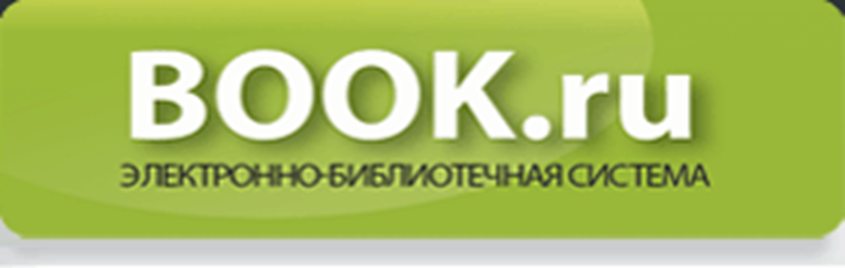 BOOK.ru — независимая электронно-библиотечная система (ЭБС) современной учебной и научной литературы для вузов, колледжей, техникумов, библиотек. ЭБС BOOK.ru  содержит только современные и  актуальные электронные версии учебных и научных материалов, соответствующих ФГОС. Библиотека регулярно пополняется новыми изданиями. На сайте размещаются книги до выхода их печатных аналогов.ЭБС BOOK.ru это:Единая база учебной и научной литературы, не ограниченная по тематике.Электронные версии популярных и востребованных изданий.Доступ к самостоятельным электронным изданиям, не имеющим печатных аналогов.Обеспечение каждому читателю круглосуточного индивидуального доступа.КОД ДОСТУПА: 0474-0000-0006-73CF